รายงานการปฏิบัติราชการประจำเดือนธันวาคม 2566ประจำปีงบประมาณ พ.ศ. 2567ตรวจคนเข้าเมืองจังหวัดราชบุรี	เมื่อวันที่ 31 ธ.ค.2566 เวลา 10.30 น. ภายใต้การอำนวยการของ พ.ต.ท.ปุณณวิทย์ ศิริวิวัฒนะกุล    สวญ.ตม.จว.ราชบุรี มอบหมายให้ข้าราชการตำรวจในสังกัด ตม.จว.ราชบุรี พร้อมด้วยข้าราชการตำรวจจิตอาสา ฝอ.ภ.จว.ราชบุรี , กก.สืบสวน ภ.จว.ราชบุรี , สภ.เมืองราชบุรี และ พฐ.จว.ราชบุรี รวมจำนวน 65 นาย ดำเนินกิจกรรมจิตอาสาพัฒนาทำความสะอาด และปรับภูมิทัศน์ ณ บริเวณโดยรอบ อาคารตำรวจภูธรจังหวัดราชบุรี     ต.หน้าเมือง อ.เมือง จว.ราชบุรี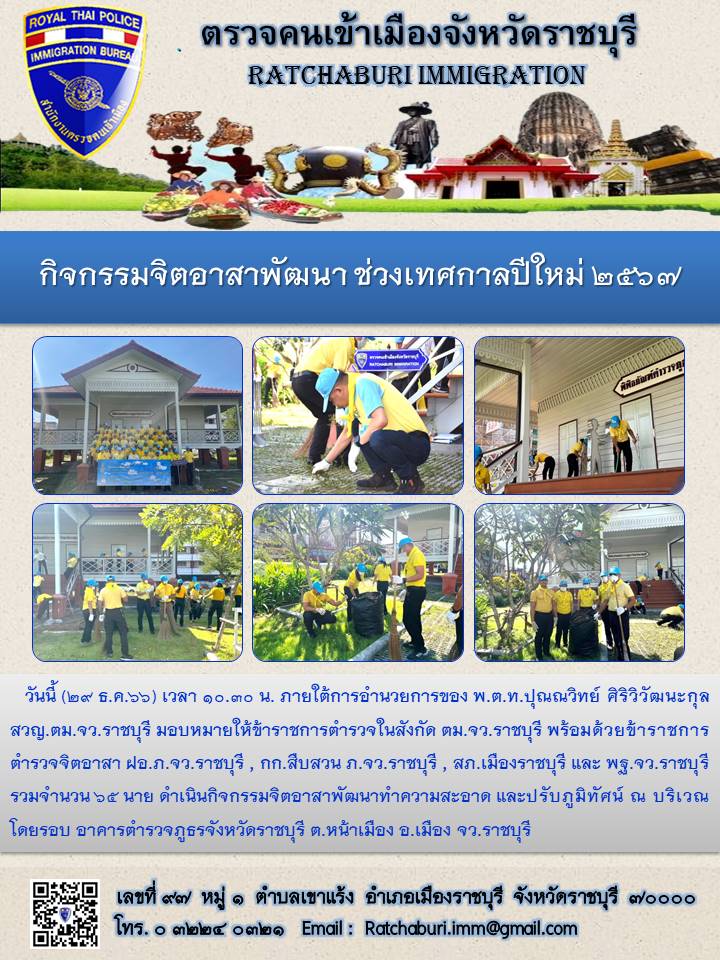 รายงานการปฏิบัติราชการประจำเดือนธันวาคม 2566ประจำปีงบประมาณ พ.ศ. 2567ตรวจคนเข้าเมืองจังหวัดราชบุรีเมื่อวันที่ 30 ธ.ค.2566 เวลา 10.30 น. ภายใต้การอำนวยการของ พ.ต.ท.ปุณณวิทย์ ศิริวิวัฒนะกุล สวญ.ตม.จว.ราชบุรี มอบหมายให้ชุดสืบสวนปราบปราม ตม.จว.ราชบุรี จัดกิจกรรมจิตอาสาบริการประชาชนช่วงเทศกาลปีใหม่ 2567 พร้อมทั้ง สนับสนุนน้ำดื่มแก่เจ้าหน้าที่ผู้ปฏิบัติหน้าที่เพื่อเป็นขวัญ  และกำลังใจในการปฏิบัติหน้าที่ ณ จุดบริการประชาชนหน้าเทศบาลตำบลกระจับ ต.ดอนกระเบื้อง       อ.บ้านโป่ง จ.ราชบุรี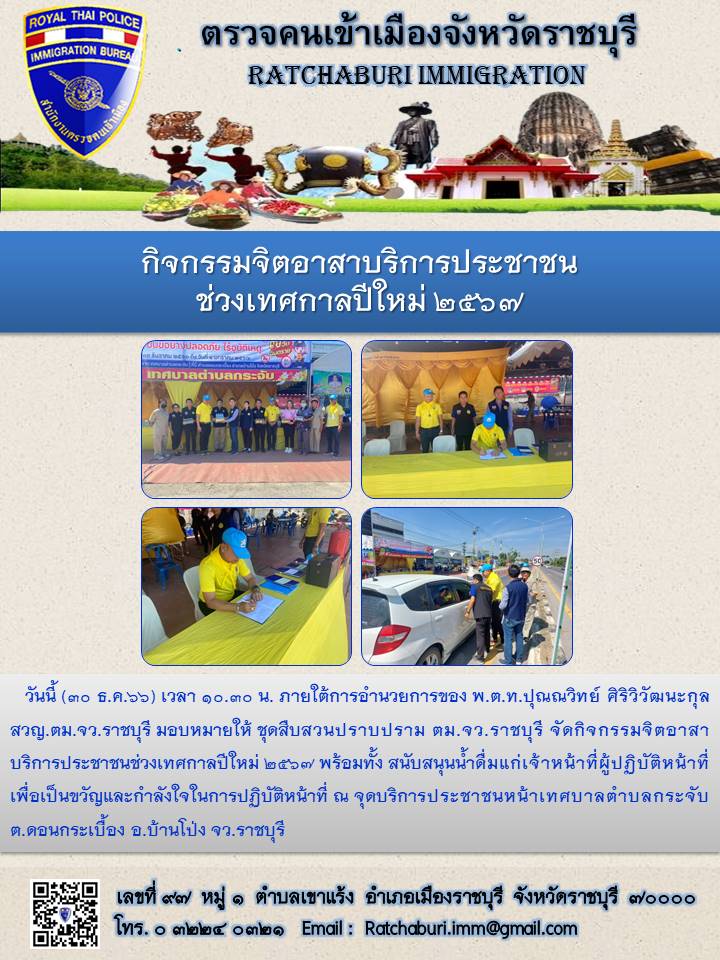 รายงานการปฏิบัติราชการประจำเดือนธันวาคม 2566ประจำปีงบประมาณ พ.ศ. 2567ตรวจคนเข้าเมืองจังหวัดราชบุรีเมื่อวันที่ 31 ธ.ค.2566 เวลา 10.30 น. ภายใต้การอำนวยการของ พ.ต.ท.ปุณณวิทย์ ศิริวิวัฒนะกุล                 สวญ.ตม.จว.ราชบุรี มอบหมายให้ชุดสืบสวนปราบปราม ตม.จว.ราชบุรี จัดกิจกรรมจิตอาสาบริการประชาชน    ช่วงเทศกาลปีใหม่ 2567 พร้อมทั้ง สนับสนุนน้ำดื่มแก่เจ้าหน้าที่ผู้ปฏิบัติหน้าที่เพื่อเป็นขวัญและกำลังใจ             ในการปฏิบัติหน้าที่ ณ จุดบริการประชาชน ต.ห้วยไผ่ อ.เมือง จ.ราชบุรี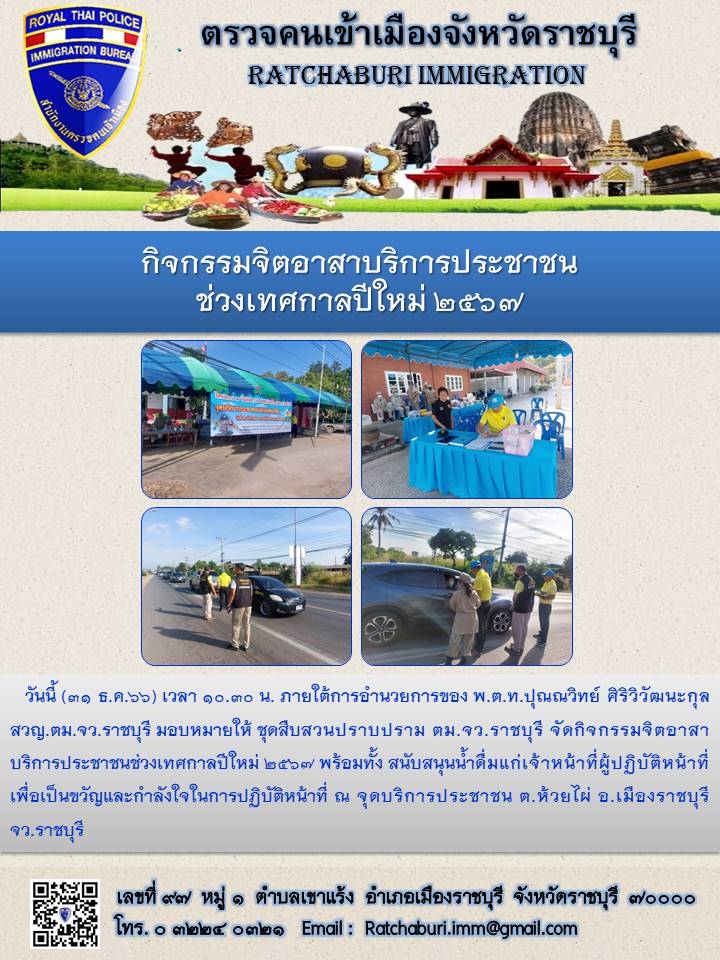 